Curriculum Vitae: DIPESHEmail: dipesh.390425@2freemail.comEducationMay 2017 | Bachelor of Architecture at American University of SharjahWork and learning experienceJan 2018    EXCEL ENGINEERING & CONTRACTING CO. L.L.C - Dubai, U.A.E - April 2019Responsible for design and execution to the client’s satisfaction. Currently I am accountable for,Leading the team for developing concept designs and presentations.Responsible for business development and representing the company in various business seminars.Handling the client from design to execution and being their sole point of contact in the company.Coordinating with site engineers and sub-contractors to ensure quality execution.Dealing with vendors for procurement of materials as per approved specifications for projects.Handling the site and guiding the team at site to ensure execution as per the approved design.Projects I have worked on,JP Morgan Chase Bank - breakout zone, DubaiKeventers Marsa Al Seef, DubaiKeventers Pointe Mall, DubaiAmer Center, Karama, DubaiPods DTCM, DubaiColab co-working space, Dubai Design DistrictLa Marquise, Mirdif City Center, DubaiLa Marquise, Manar Mall, Ras Al KhaimahCapital University, SharjahLootah Manar Mall, Ras Al KhaimahResidential and furniture design projects for clients in Arabian Ranches, Jumeirah Islands, Downtown Dubai and Emirates hills.Skills-Digital-Rhino + Vray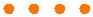 Autocad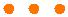 Adobe SuiteGrasshopperKeyshotAdobe premier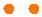 ArduinoMayaRevit-Analog-Woodshop + MetalshopPhysical modellingCharcoal sketchingCurriculum VitaeWork and learning experienceJuly 2016	FHSI ARCHITECTS - Jumeirah Lake Towers, Dubai, U.A.E (Architecture intern)Worked on the concept design of a hotel in Jaddaf, DubaiProduced a design catalogue of hotels designed in Mashadd, IranIllustrated plans of residential complex in Chalandar and Isfahan, IranJune 2015	AA VISITING SCHOOL (BIOLOGICAL MORPHOLOGIES) - Mumbai, IndiaStudied and researched in depth about biomimicry.Researched on giant amazon water lily and proposed a derived water based structural system.Performed material and functional experiments constructed a functional model based on our research to demonstrate the designed system and mechanism on water.June 2014	PLACE DYNAMIX - Jumeirah Lake Towers (Dubai, U.A.E) (Architecture intern)Experienced working on Road Network DesignIllustrated the plans for new city walk extensionIllustrated masterplans for residential projectsAbout meLanguagesEnglish	Read, written & spokenHindi	Read, written & spokenArabic	Read & writtenHobbiesPhotographyDrawingReadingTravellingDanceFootballSince a young age I developed a keen interest in observing the banality of construction sites and wood work artisans. My observations have led me to realize how things come together to function cohesively. I have a great passion towards design and functionality and I think of architecture as being responsive to social and natural environment in order to provide for its user’s preference.Apart from architecture and design, I passionately enjoy the art of photography and filmmaking. I have been working as a freelance photographer for Dubai tourism, DSS, media companies, contracting companies and fashion bloggers.